Tydzień 23, część 5. Dwa skoczki. +                 Mat w 2 posunięciach.      – 4 –Tydzień 23, część 5. Dwa skoczki. +                 Mat w 2 posunięciach.      – 4 –Tydzień 23, część 5. Dwa skoczki. +                 Mat w 2 posunięciach.      – 4 –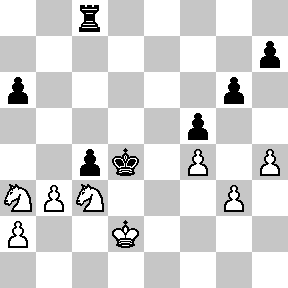 Zadanie 729                      2X Zadanie 730                      2X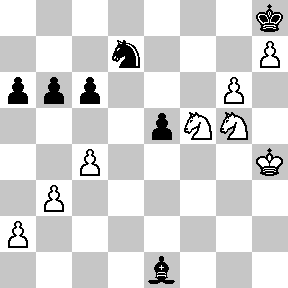 Zadanie 7331.Sc6+ Ka8 2.b7XZadanie 7341.Sg5 f6(f5)2.Sf7X(2.Se6X)1… 2.S:f7XSzachyDzieciom.pl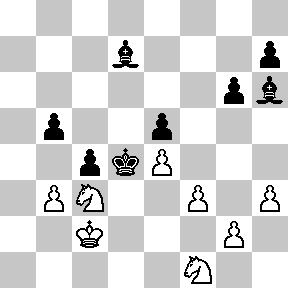 Zadanie 731                      2X Zadanie 732                      2X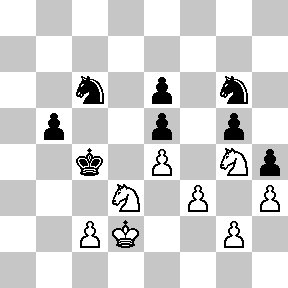 Zadanie 7351.Se3+ Ke52.f4X Zadanie 7361.Se7+ Ke5 2.f4XSzachyDzieciom.pl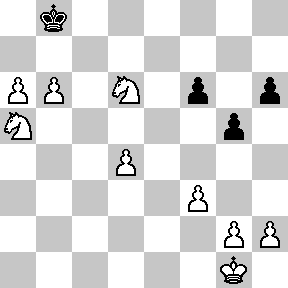 Zadanie 733                      2X Zadanie 734                      2X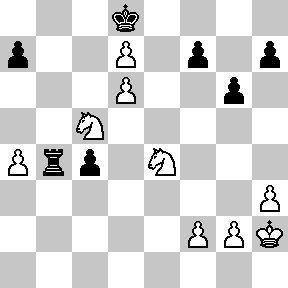 Zadanie 7291.b4 a5 2.Sc2X(2.Sab5X)1… 2.Sc2XZadanie 7301.Kh3  2.g7X(2.Sf7X)SzachyDzieciom.pl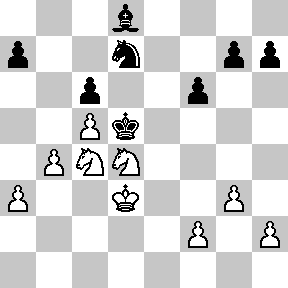 Zadanie 735                      2X Zadanie 736                      2X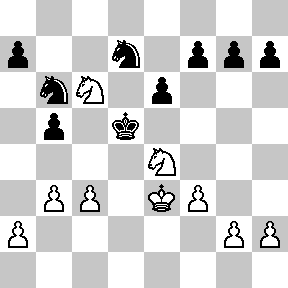 Zadanie 7311.b4 G:h3(g4,f5,e6,c8) 2.Se2X(2.S:b5X)1… 2.Se2XZadanie 7321.Se3+ Kd4 2.c3XSzachyDzieciom.plTydzień 23.    Kurs interaktywny SzachyDzieciom.pl.     Mat w 2 posunięciach.      – 4 –Tydzień 23.    Kurs interaktywny SzachyDzieciom.pl.     Mat w 2 posunięciach.      – 4 –Tydzień 23.    Kurs interaktywny SzachyDzieciom.pl.     Mat w 2 posunięciach.      – 4 –Tydzień 23, część 5. Dwa skoczki. +                 Mat w 2 posunięciach.      – 1 –Tydzień 23, część 5. Dwa skoczki. +                 Mat w 2 posunięciach.      – 1 –Tydzień 23, część 5. Dwa skoczki. +                 Mat w 2 posunięciach.      – 1 –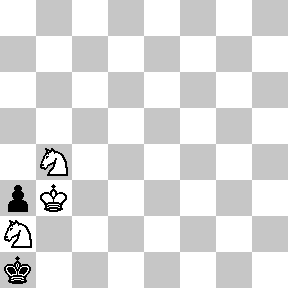 Zadanie 705                      2X Zadanie 706                      2X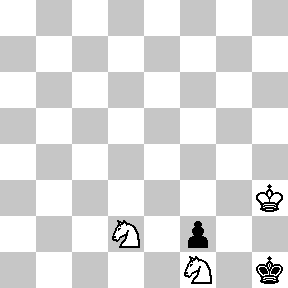 Zadanie 7091.Kb3 Sd3 2.Sc2XZadanie 7101.Se7 g3 2.Sg6XSzachyDzieciom.pl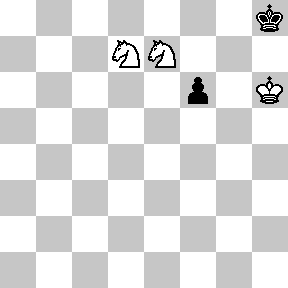 Zadanie 707                      2X Zadanie 708                      2X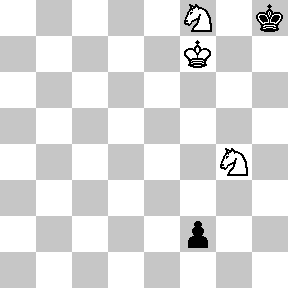 Zadanie 7111.Sd7 G:a7 2.Sc7XZadanie 7121.Sc2+ Ka4 2.b3XSzachyDzieciom.pl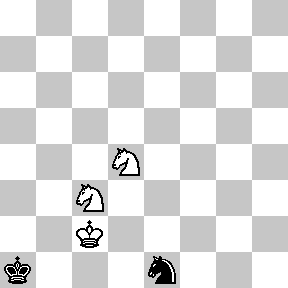 Zadanie 709                      2X Zadanie 710                      2X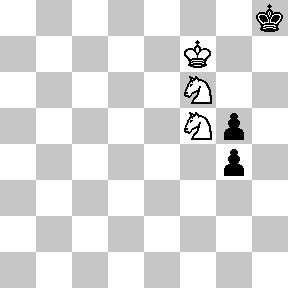 Zadanie 7051.Sc3 a2 2.Sc2XZadanie 7061.Sg3+ Kg1 2.Sf3XSzachyDzieciom.pl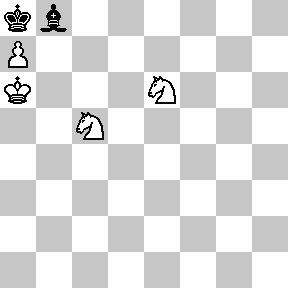 Zadanie 711                      2X Zadanie 712                      2X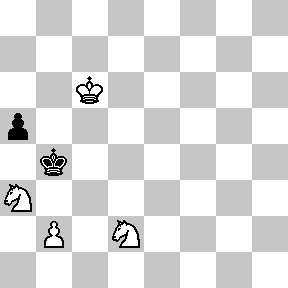 Zadanie 7071.Sf8 f5 2.Sfg6XZadanie 7081.Sf6 f1H 2.Sg6XSzachyDzieciom.plTydzień 23.    Kurs interaktywny SzachyDzieciom.pl.     Mat w 2 posunięciach.      – 1 –Tydzień 23.    Kurs interaktywny SzachyDzieciom.pl.     Mat w 2 posunięciach.      – 1 –Tydzień 23.    Kurs interaktywny SzachyDzieciom.pl.     Mat w 2 posunięciach.      – 1 –